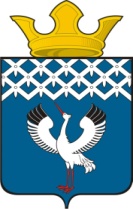  Российская Федерация                             Свердловская областьБайкаловский муниципальный районДума Байкаловского сельского поселения 9 - е заседание 5 - го созыва          РЕШЕНИЕ29 июня 2023г.                                 с. Байкалово                                               № 40О внесении изменений в Правила землепользования и застройки муниципального образования Байкаловского сельского поселения Байкаловский муниципальный район Свердловской области(в т.ч. в карту градостроительного зонирования) в частиизменения наименования зонВ соответствии с Федеральным законом от 06.10.2003 № 131-ФЗ «Об общих принципах организации местного самоуправления в Российской Федерации», Постановлением Правительства Свердловской области от 28.04.2022 № 302-ПП «Об установлении на территории Свердловской области отдельных случаев утверждения органами местного самоуправления муниципальных образований, расположенных на территории Свердловской области, генеральных планов поселений, генеральных планов городских округов, правил землепользования и застройки, документации по планировке территории и внесения в них изменений без проведения в 2022 и 2023 годах общественных обсуждений или публичных слушаний по проектам указанных документов», Дума Байкаловского сельского поселения, РЕШИЛА:1. Внести изменения в Правила землепользования и застройки муниципального образования Байкаловского сельского поселения Байкаловский муниципальный район Свердловской области (в т.ч. карту градостроительного зонирования) в части изменения наименования зоны с Ж-1 (Жилая зона индивидуальной застройки) с разрешенным использованием – для  ведения личного подсобного хозяйства (приусадебный земельный участок) на ОЖ (Общественно-жилая зона) с разрешенным использованием - культурное развитие (пункт 3.6 Классификатора), расположенного по адресу: Свердловская область, Байкаловский район, с. Байкалово, ул. Клубная (напротив музея по адресу с. Байкалово ул. Советская, дом 2), общей площадью 1552 кв. м.     2. Направить настоящее решение в отдел филиала ФГБУ «ФКП Росреестра» по Свердловской области.3. Опубликовать настоящее решение в Информационном вестнике Байкаловского сельского поселения и на официальном сайте Думы Байкаловского сельского поселения в сети «Интернет» https://байкдума.рф.Председатель Думы Байкаловского сельского поселения   Байкаловского муниципального районаСвердловской области                                            			С.В. Кузеванова 29 июня 2023 г.Глава Байкаловского сельского поселенияБайкаловского муниципального районаСвердловской области                                            		 	       Д.В. Лыжин29 июня 2023 г.     